Уважаемые держатели"Дисконтной карты члена профсоюза"!ЭЛЕКТРОННЫЕ БИЛЕТЫ СО СКИДКОЙ ОТ 5 % ДО 10%!!!17 сентября 2022 в 19:00 (суббота). ДУ «СО РАН» Академгородок.18 сентября 2022 в 19:00 (воскресенье). КЗ «ЕВРАЗИЯ».СПЕКТАКЛЬ «РАНЕВСКАЯ СКВОЗЬ СМЕХ И СЛЕЗЫ».В спектакле заняты Российские актеры театра и кино:Ольга Кирсанова-Миропольская,Алексей Васильев,Наталья Лыжина,Ульяна Чекменева.Спектакль уже более сотни раз прошел на самых разных сценических площадках России и Зарубежья. Тысячи зрителей смеялись, рукоплескали и, сдерживая слёзы, сопереживали происходящему.СКИДКА 10% НА ЛЮБОЕ СВОБОДНОЕ МЕСТО ПРИ ПОКУПКЕ БИЛЕТОВ ДО 09.09.2022.СКИДКА 5% НА ЛЮБОЕ СВОБОДНОЕ МЕСТО ПРИ ПОКУПКЕ БИЛЕТОВ С 10.09.2022 ПО 17.09.2022.Билеты электронные.Вы направляете фотографию вашей дисконтной картына WhatsApp или Viber по тел. 8-912-908-11-11,после этого вам направляется промокод и ссылка по которой вы самостоятельно приобретаете билеты со скидкой.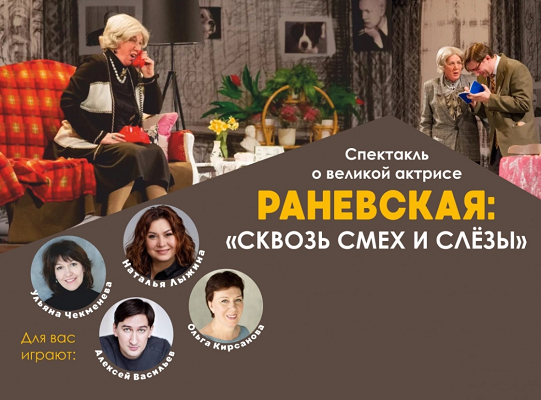 